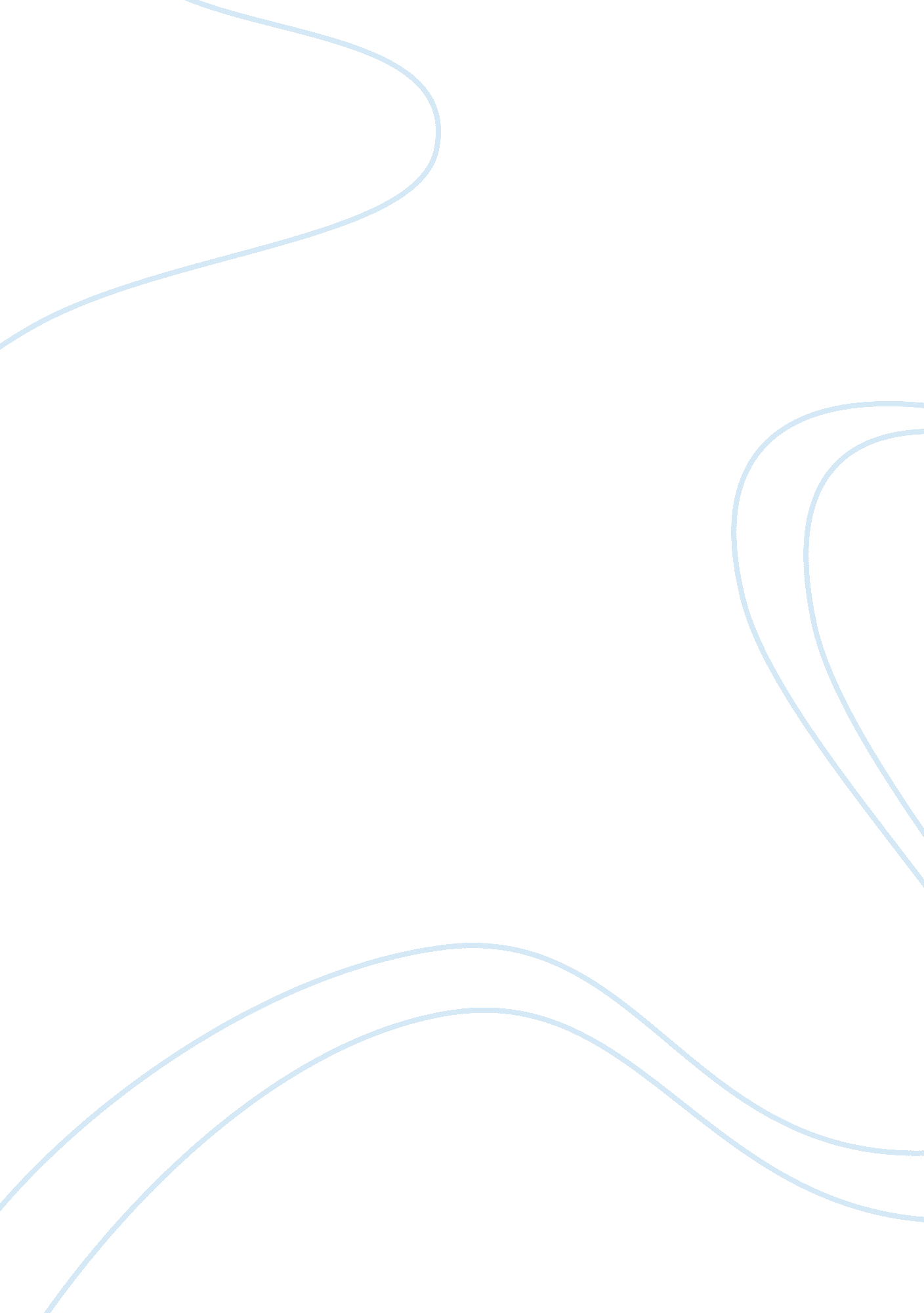 Human condition – "an absolutely ordinary rainbow” by les murray essay sample ess...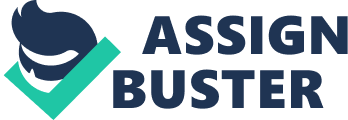 The human status encompasses all facets of life. including emotions. relationships. and how the external environment can encroach upon ideas. values and beliefs. Though these facets represent the experience of being human in all people. they are alone to and vary with each person. Different people will necessarily undergo both positive and negative experiences in their lives- how these affect those persons are explored in Scott Hicks’ ‘ Shine’ . Charles Dickens’ ‘ A Christmas Carol’ . Edvard Munch’s ‘ the scream’ . and Les Murray’s ‘ an perfectly ordinary rainbow’ and Jude Wright’s’The remittal man’ . These composers have used a assortment of ocular and literary techniques to show contrasting experiences that humans undergo. The remarks made by Murray in ‘ An Absolutely Ordinary Rainbow’ reflect a deformed society where feelings and emotions are kept secret. and dark frights and concerns remain imbedded deep within persons. The isolation of society is shown when the weeping adult male is situated in a busy street with ‘ crowds’ . yet he is so entirely that ‘ no one approaches’ . Weeping is a bitter-sweet emotion. but the wagess of interior peace through the release of heartache and grieve outweigh the strivings of crying. while the adult male cries out with “ grief” and “ sorrow” it is a “ gift” to cry because it brings peace. Peoples are shown as being so obsessed with adjustment in the hardhearted societal mainstream that they have become afraid of alteration. The verse form points out that people have become less dignified because they no longer openly show their feelings and attitudes. but the adult male appears as a Jesus. holding the bravery to openly cry at all the ailments and concerns of modern twenty-four hours life. Les Murray has used him to typify salvation. and the adult male is portrayed as a christ through the description- “ Only the smallest kids and such as expression out of Paradise come near him and sit at his pess. with Canis familiariss and dust-covered pigeons” . showing him as being guiltless. pure and genuine. The pitching of the lone adult male crying in amongst the crowds of busy. mercenary commuters clearly shows the contrasting events that occur in life. The passers by finally yield to their interior desire of let go ofing repressed emotions. and are besides able to unfeignedly cry. This alteration triggered by the crying adult male wholly changes those around him. demoing the easiness with which negative fortunes can alter. 